Week 8 Day 5 - Friday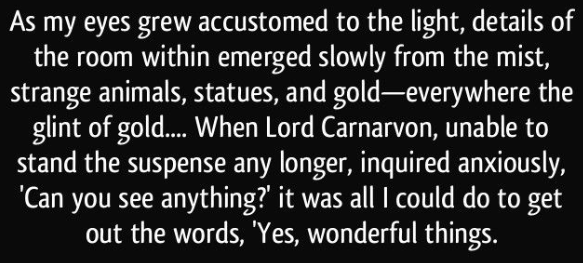 What should Howard Carterdo next?